Сотрудник принес заявление на имущественный вычет, при расчете ЗП сумма НДФЛ показана к возврату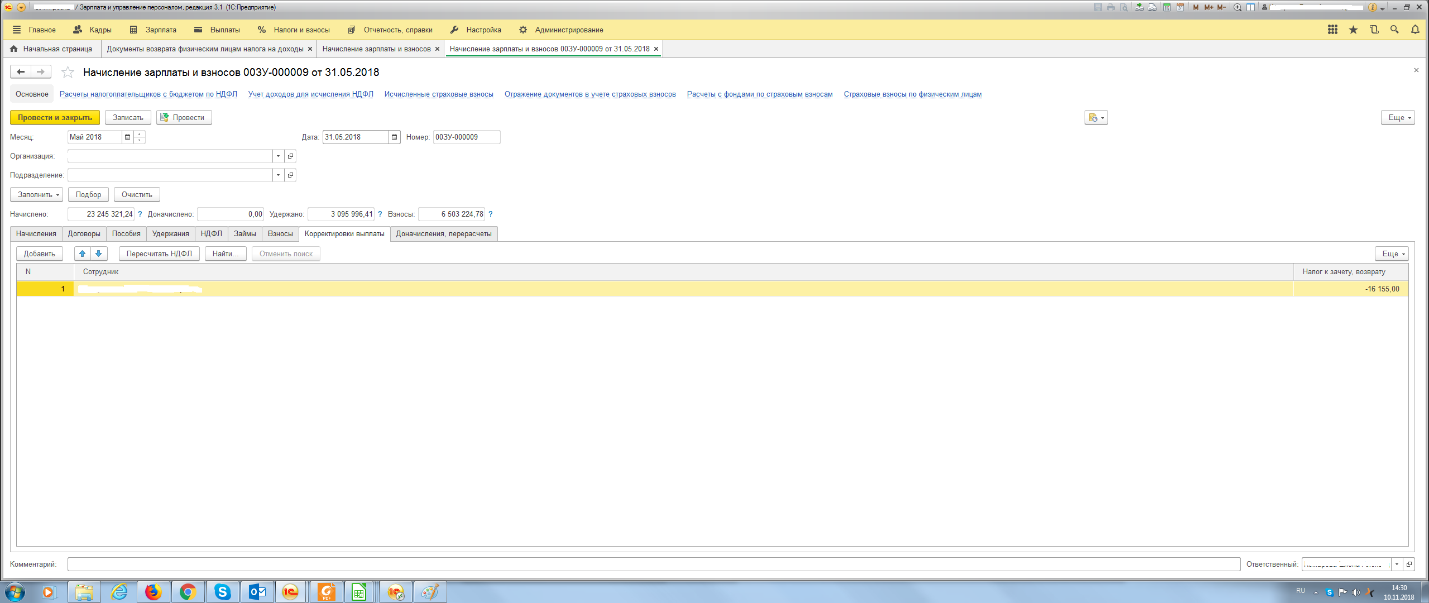 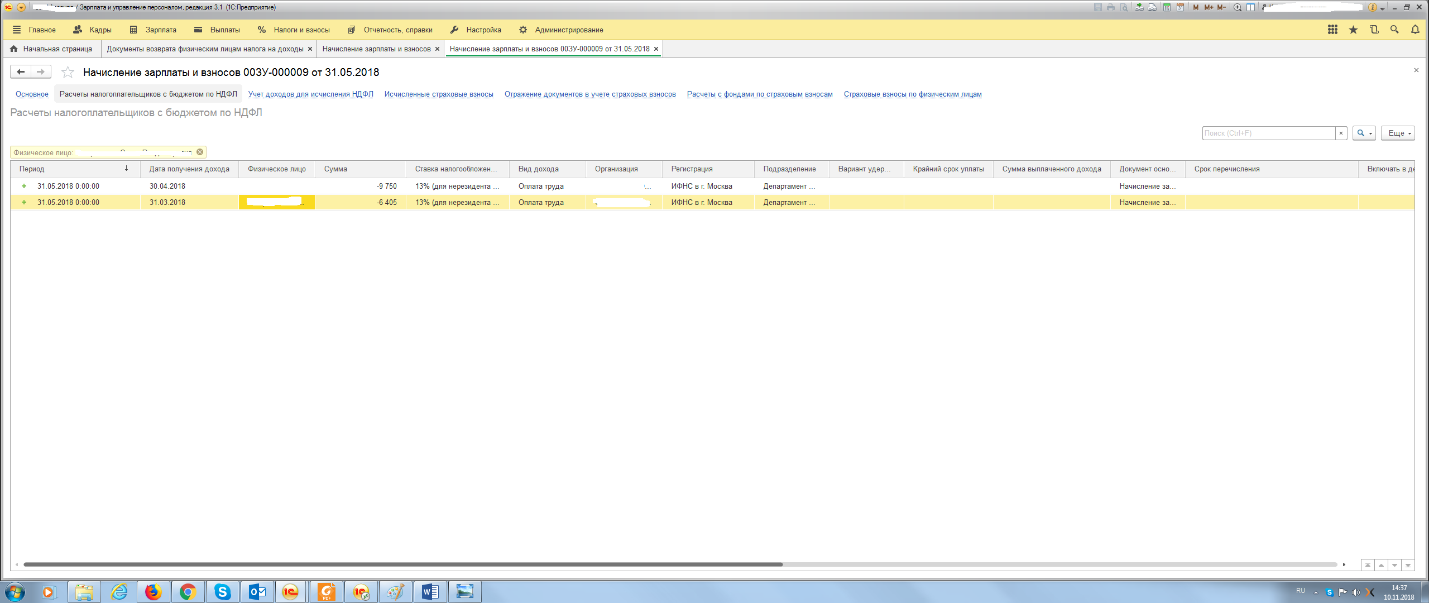 По заявлению НДФЛ возвращен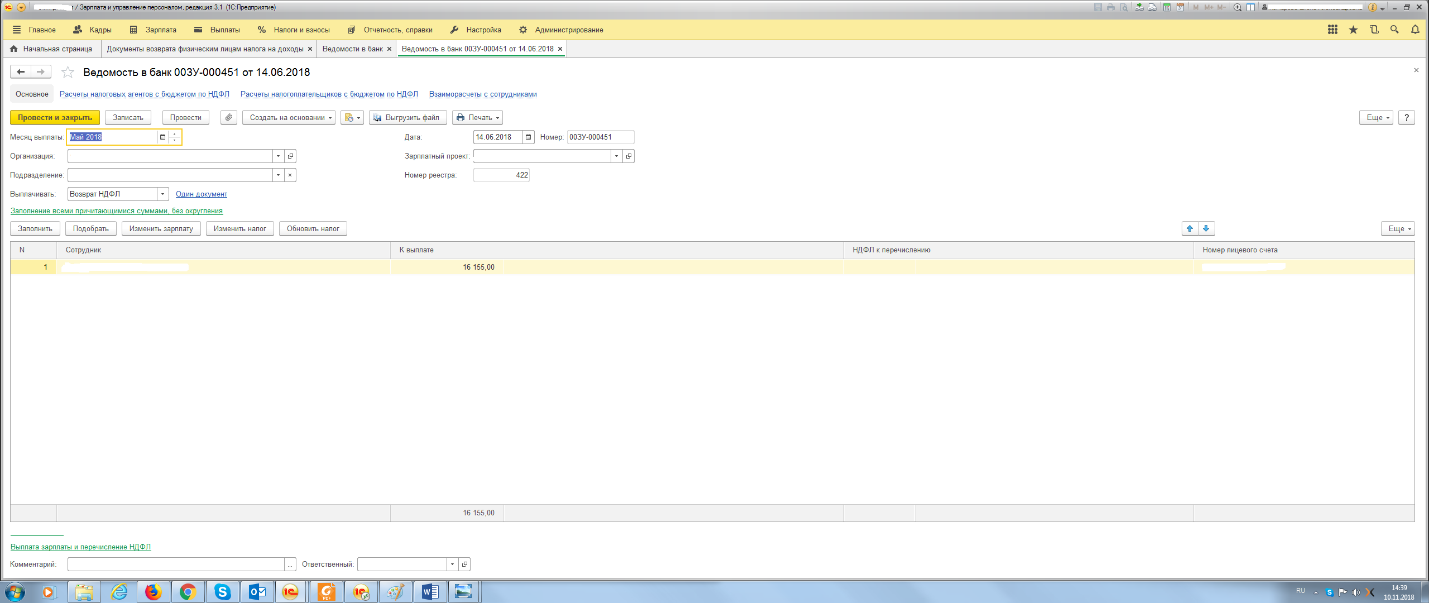 Далее шли стандартные расчеты, все было корректно, но после обновления НДФЛ в ведомость на выплату стал подтягиваться не корректно.Рассчитываем ЗП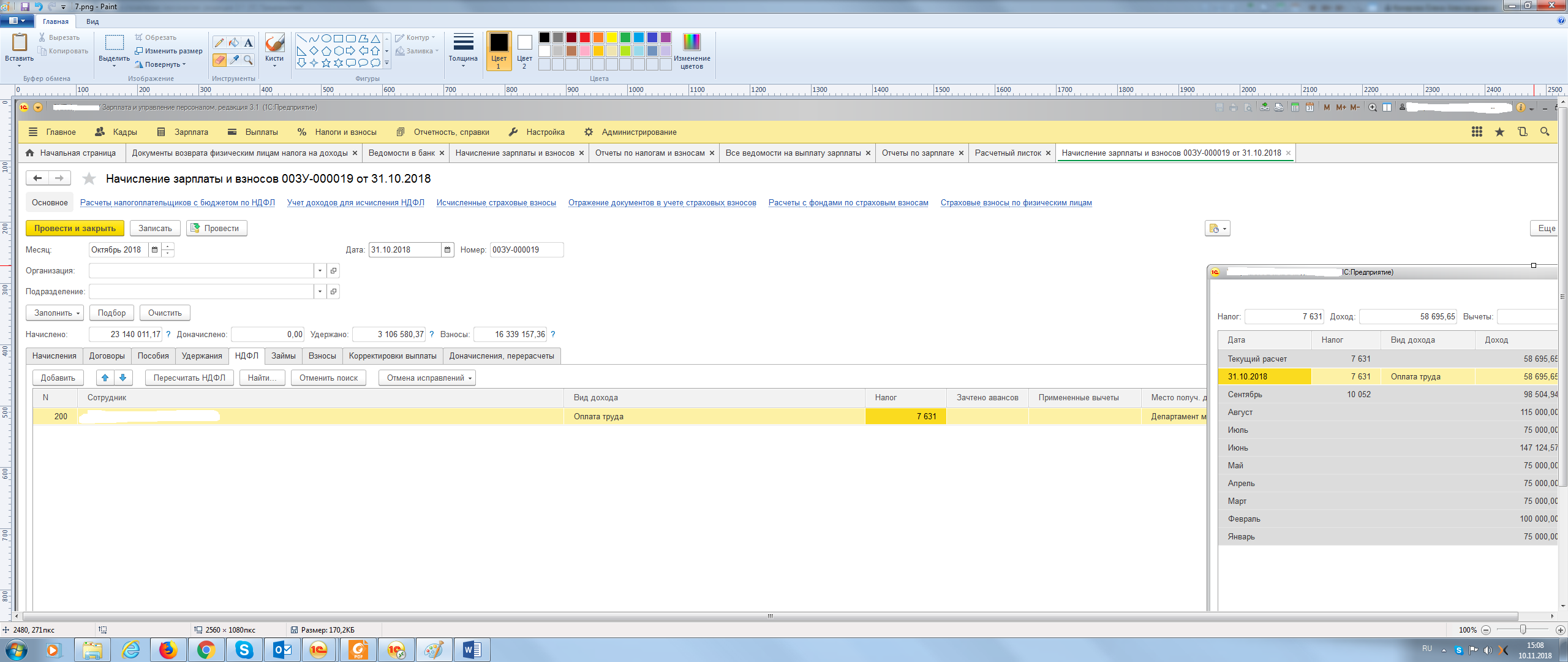 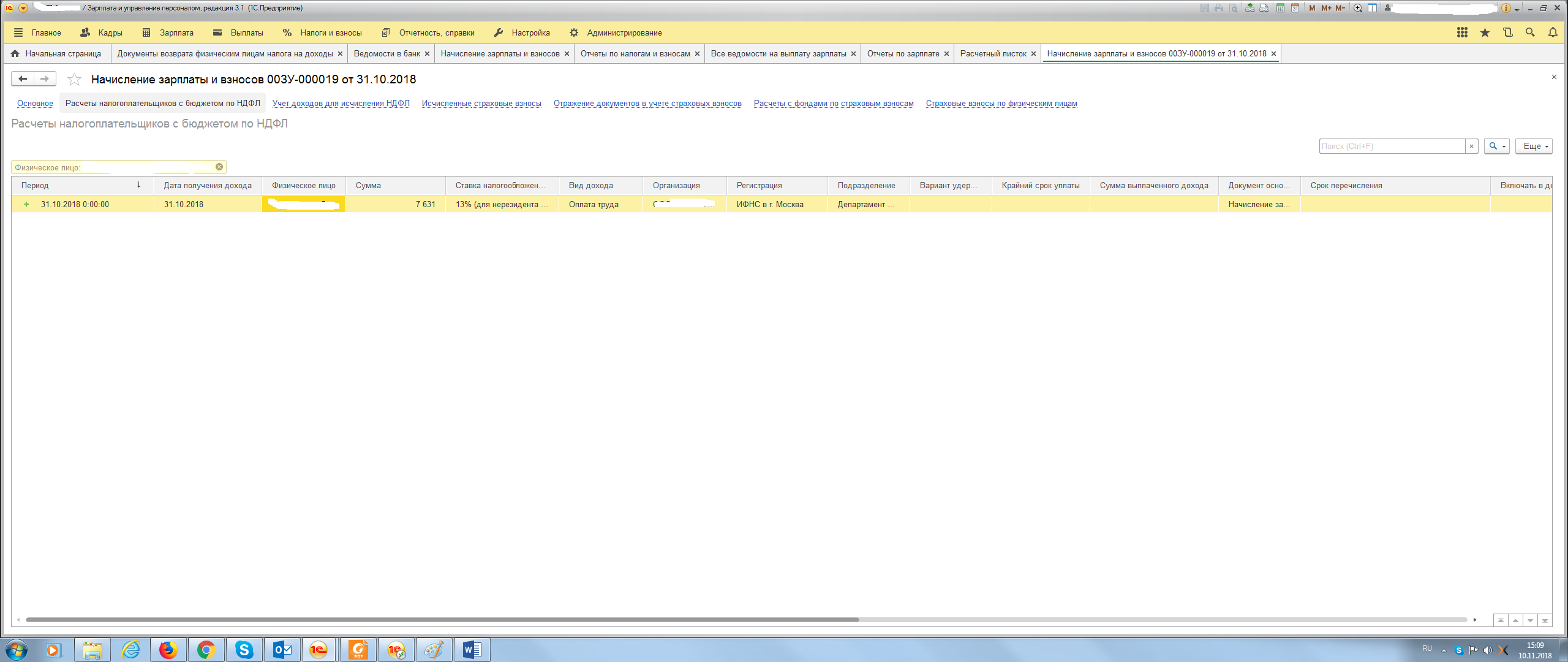 Регистр перед выплатой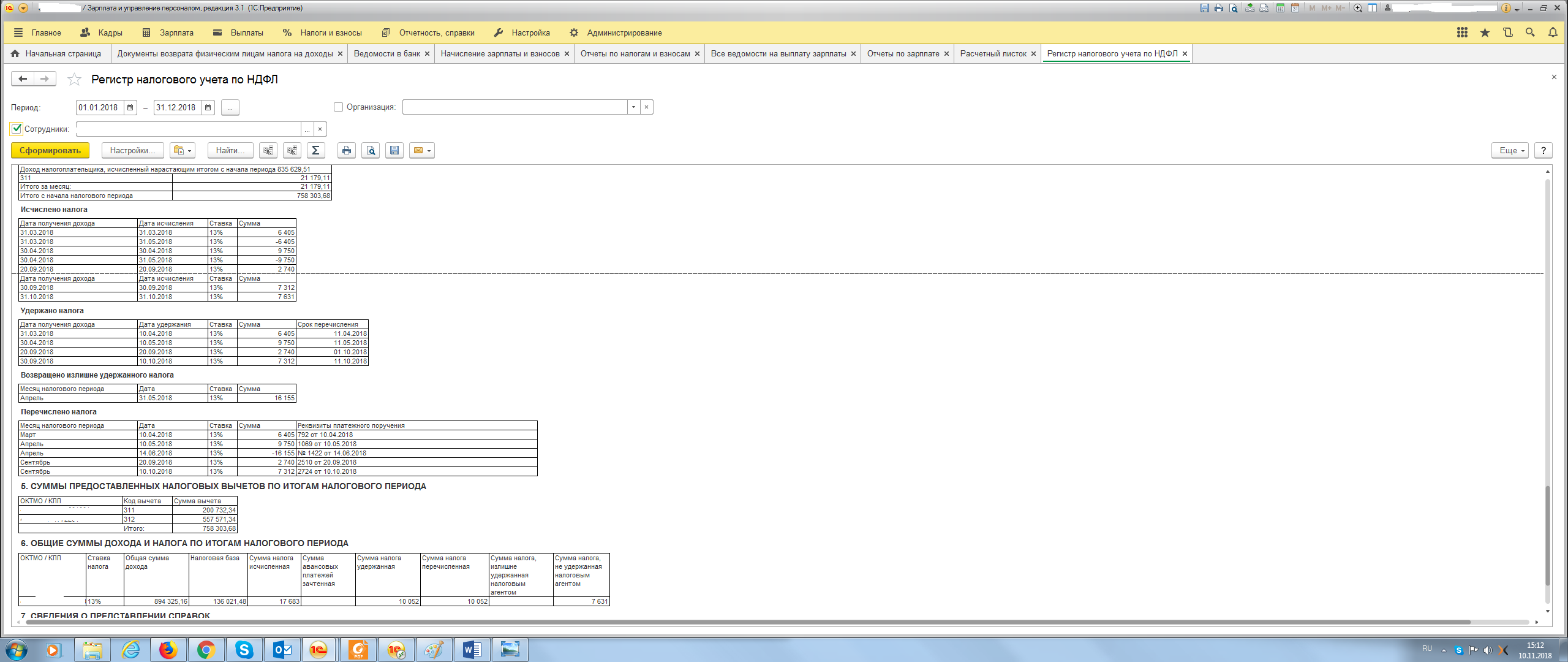 Выплата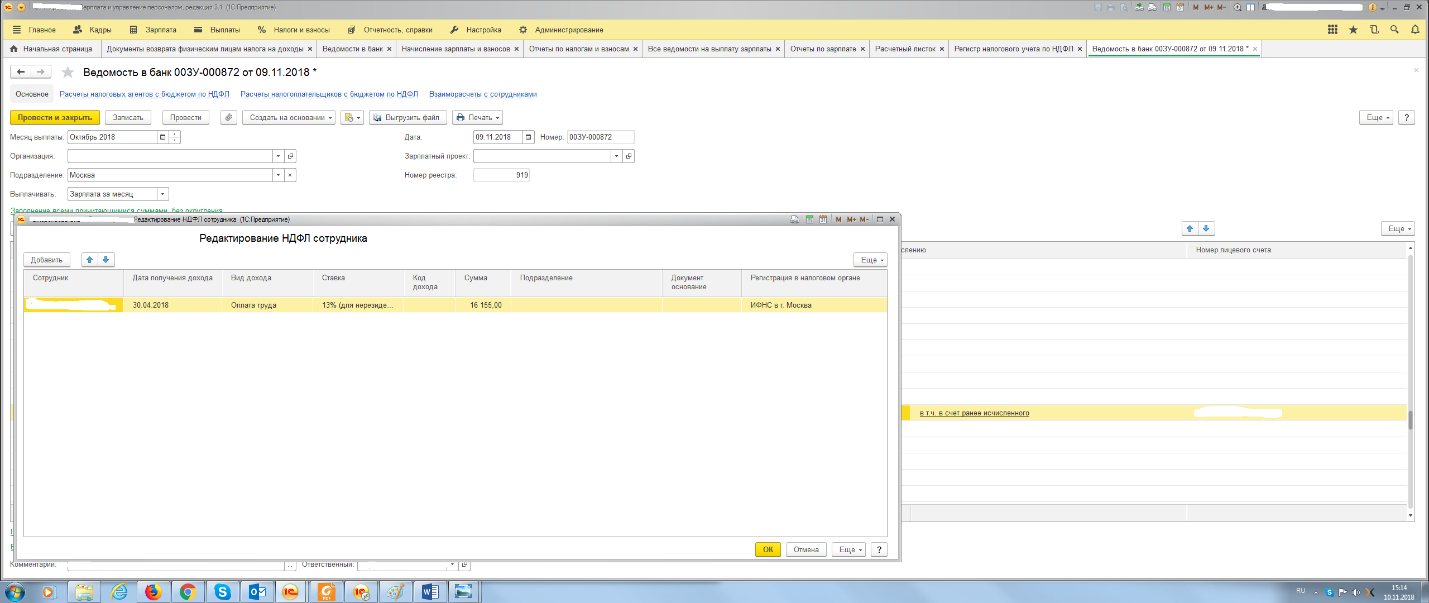 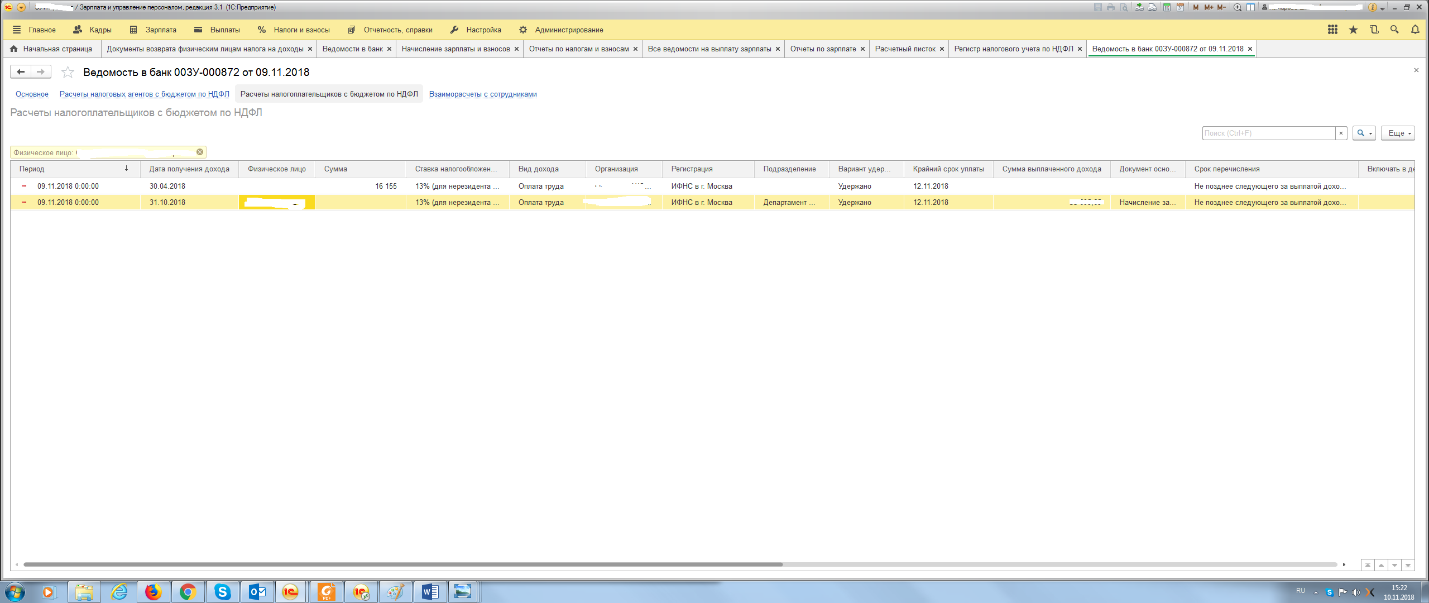 Регистр после выплаты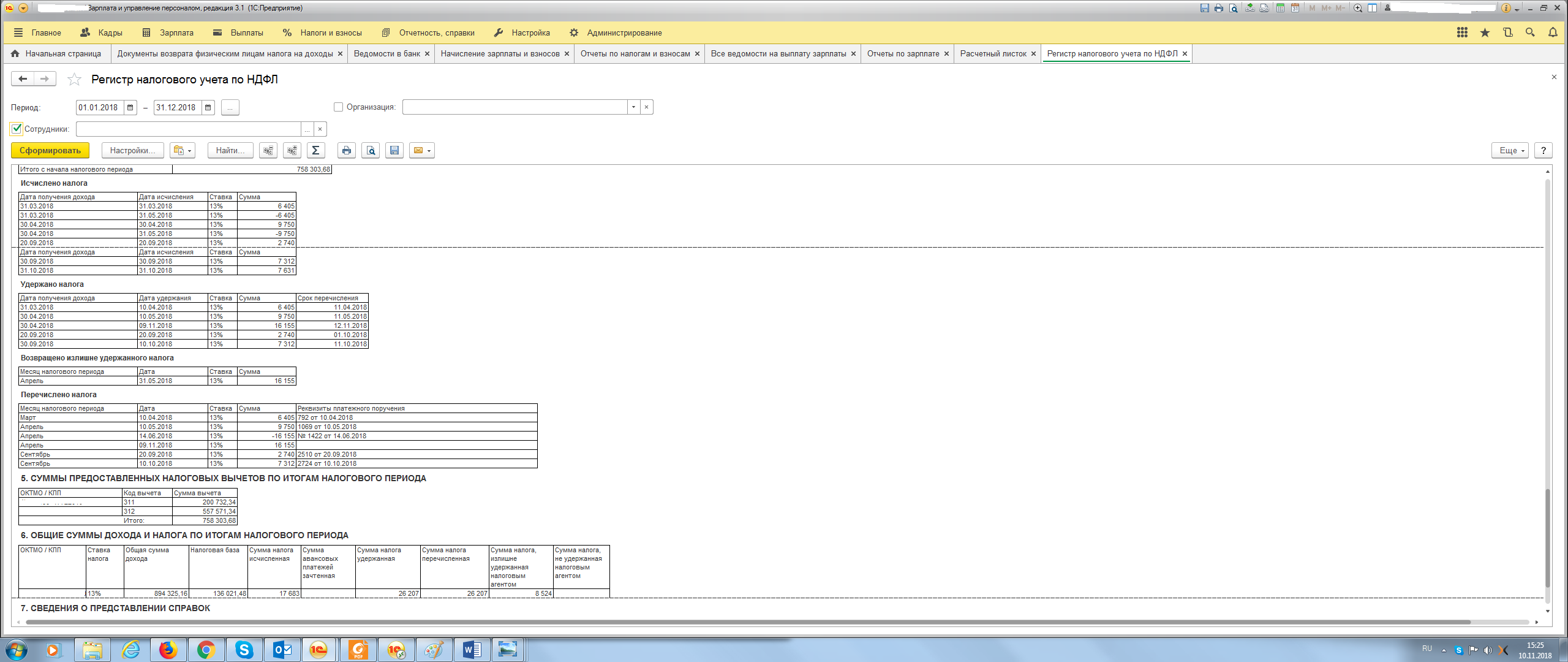 2-НДФЛ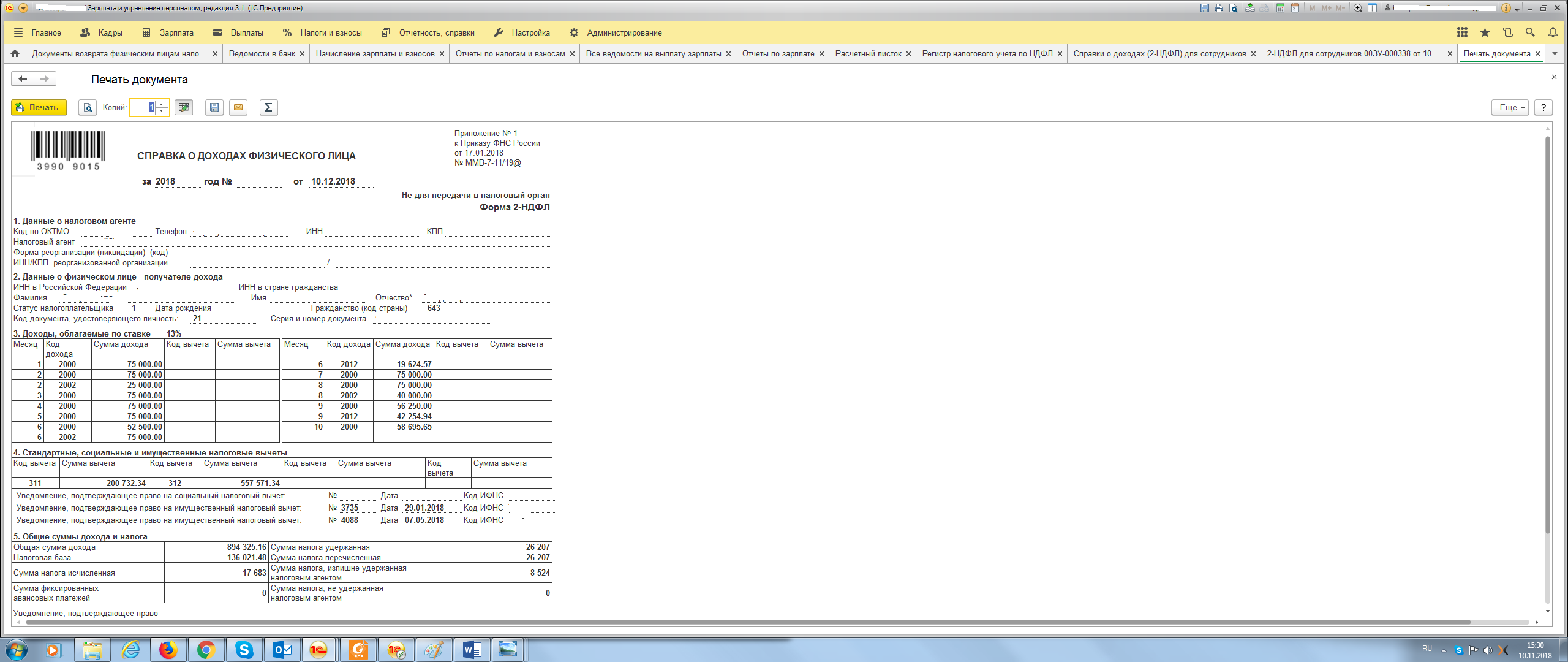 